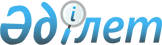 О внесении изменений и дополнений в постановление Правления Агентства Республики Казахстан по регулированию и надзору финансового рынка и финансовых организаций от 30 сентября 2005 года № 358 "Об утверждении Инструкции о нормативных значениях и методике расчетов пруденциальных нормативов для банков второго уровня"
					
			Утративший силу
			
			
		
					Постановление Правления Агентства Республики Казахстан по регулированию и надзору финансового рынка и финансовых организаций от 3 сентября 2010 года № 126. Зарегистрировано в Министерстве юстиции Республики Казахстан 11 октября 2010 года № 6543. Утратило силу постановлением Правления Национального Банка Республики Казахстан от 30 мая 2016 года № 147

      Сноска. Утратило силу постановлением Правления Национального Банка РК от 30.05.2016 № 147 (вводится в действие по истечении десяти календарных дней после дня его первого официального опубликования).      В целях совершенствования нормативных правовых актов, регулирующих деятельность банков второго уровня Правление Агентства Республики Казахстан по регулированию и надзору финансового рынка и финансовых организаций (далее - Агентство) ПОСТАНОВЛЯЕТ:



      1. Внести в постановление Правления Агентства от 30 сентября 2005 года № 358 "Об утверждении Инструкции о нормативных значениях и методике расчетов пруденциальных нормативов для банков второго уровня" (зарегистрированное в Реестре государственной регистрации нормативных правовых актов под № 3924) следующие изменения и дополнения:



      в Инструкции о нормативных значениях и методике расчетов пруденциальных нормативов для банков второго уровня, утвержденной указанным постановлением:



      в пункте 3:



      часть вторую изложить в следующей редакции:

      "Инвестиции банка представляют собой вложения банка в акции (доли участия в уставном капитале) юридического лица, а также субординированный долг юридического лица и иные вложения в собственный капитал юридических лиц, совокупный размер которых превышает десять процентов суммы капитала первого уровня и капитала второго уровня банка, а также вложения в акции (доли участия в уставном капитале), субординированный долг и иные вложения в собственный капитал родительской организации банка и дочерних организаций банка.";



      дополнить частью седьмой следующего содержания:

      "Для целей настоящей Инструкции к международным финансовым организациям относятся следующие организации:

      1) Международный банк реконструкции и развития (the International Bank for Reconstruction and Development);

      2) Международная финансовая корпорация (the International Finance Corporation);

      3) Азиатский банк развития (the Asian Development Bank);

      4) Африканский банк развития (the African Development Bank);

      5) Европейский банк реконструкции и развития (the European Bank for Reconstruction and Development);

      6) Межамериканский банк развития (the Inter-American Development Bank);

      7) Европейский инвестиционный банк (the European Investment Bank);

      8) Исламский банк развития (the Islamic Development Bank);

      9) Скандинавский инвестиционный банк (the Nordic Investment Bank);

      10) Банк Развития Европейского Совета (the Council of Europe Development Bank);

      11) Евразийский банк развития (Eurasian Development Bank).

      12) Международный валютный фонд;

      13) Международная ассоциация развития;

      14) Многостороннее агентство гарантии инвестиций;

      15) Международный центр по урегулированию инвестиционных споров.";



      в пункте 11:



      в части третьей слово "выпуска" исключить;



      дополнить частью четвертой следующего содержания:

      "Облигации, выпущенные, в том числе, в соответствии с законодательством иностранных государств в рамках реструктуризации обязательств в соответствии с Законом Республики Казахстан от 31 августа 1995 года "О банках и банковской деятельности в Республике Казахстан" признаются субординированным долгом банка и включаются в собственный капитал банка без требования наличия отчета об итогах размещения облигаций, утвержденного в установленном постановлением Правления Агентства Республики Казахстан по регулированию и надзору финансового рынка и финансовых организаций от 30 июля 2005 года № 269 "Об утверждении Правил государственной регистрации выпуска негосударственных облигаций и рассмотрения отчетов об итогах размещения и погашения облигаций, аннулирования выпуска облигаций" (зарегистрированным в Реестре государственной регистрации нормативных правовых актов под № 3822).";



      в пункте 12-1 слова "расходы по финансовым инструментам, выпущенным (приобретенным)" заменить словами "отрицательную разницу между справедливыми стоимостями финансовых инструментов с учетом начисленной амортизации, выпущенных (приобретенных)";



      абзац третий части первой пункта 35 после слов "и двух последующих месяцев," дополнить словами "по обязательствам соответствующих заемщиков, указанных в пункте 35-1 настоящей Инструкции,";



      дополнить пунктом 35-1 следующего содержания:

      "35-1. Для целей пункта 35 настоящей Инструкции под соответствующими заемщиками понимаются все заемщики юридические лица за исключением заемщиков юридических лиц, соответствующих одному из следующих условий:

      1) имеется информация о физическом лице, владеющем более пятьюдесятью процентами долей участия в уставном капитале юридического лица либо размещенных (за вычетом привилегированных и выкупленных обществом) акций юридического лица либо имеющим возможность голосовать более пятьюдесятью процентами акций (долей участия в уставном капитале) данного юридического лица или осуществляющем контроль над таким лицом;

      2) имеется информация о физических лицах, в совокупности владеющих более пятьюдесятью процентами долей участия в уставном капитале юридического лица либо размещенных (за вычетом привилегированных и выкупленных обществом) акций юридического лица либо имеющих возможность голосовать более пятьюдесятью процентами акций (долей участия в уставном капитале) данного юридического лица;

      3) имеется информация обо всех собственниках акций (долей участия) юридического лица, владеющих десятью и более процентами простых акций (долей участия) до конечных собственников простых акций (долей участия) в уставном капитале юридического лица;

      4) является юридическим лицом, которое контролируется Правительством Республики Казахстан либо иностранным государством, имеющим минимальный требуемый рейтинг не ниже суверенного рейтинга Республики Казахстан в иностранной валюте, присвоенного рейтинговым агентством Standard & Poor's или рейтинг аналогичного уровня одного из других рейтинговых агентств;

      5) является международной финансовой организацией;

      6) является организацией, имеющей долговой рейтинг не ниже суверенного рейтинга Республики Казахстан, присвоенного рейтинговым агентством Standard & Poor's или рейтинг аналогичного уровня одного из других рейтинговых агентств;

      7) имеется информация о физических и юридических лицах, указанных в подпунктах 4), 5), 6), 7) настоящего пункта, в совокупности владеющих более пятьюдесятью процентами долей участия в уставном капитале юридического лица либо размещенных (за вычетом привилегированных и выкупленных обществом) акций юридического лица либо имеющих возможность голосовать более пятьюдесятью процентами акций (долей участия в уставном капитале) данного юридического лица;

      8) имеется информация об управляющей компании инвестиционного фонда, а также физических и юридических лицах, указанных в подпунктах 4), 5), 6), 7), 8) настоящего пункта, являющихся акционерами (пайщиками) указанного инвестиционного фонда и осуществляющих контроль над юридическим лицом.

      Информация, указанная в настоящем пункте, может быть получена из документов, предусмотренных в постановлении Правления Агентства Республики Казахстан по регулированию и надзору финансового рынка и финансовых организаций от 23 февраля 2007 года № 49 "Об утверждении Правил ведения документации по кредитованию".";



      абзац третий части четвертой пункта 53-1 изложить в следующей редакции:

      "краткосрочные обязательства перед нерезидентами Республики Казахстан, являющимися международными финансовыми организациями;";



      абзац пятый части второй пункта 53-2 изложить в следующей редакции:

      "обязательства перед нерезидентами Республики Казахстан, являющимися международными финансовыми организациями;";



      абзац четвертый части второй пункта 53-3 изложить в следующей редакции:

      "обязательства перед нерезидентами Республики Казахстан, являющимися международными финансовыми организациями;".



      2. Настоящее постановление вводится в действие по истечении четырнадцати календарных дней со дня его государственной регистрации в Министерстве юстиции Республики Казахстан, за исключением абзацев четвертого и пятого пункта 1 настоящего постановления, которые вводятся в действие с 1 января 2013 года, и абзацев с двадцать восьмого по тридцать девятый пункта 1 настоящего постановления, которые вводятся в действие с 1 июля 2011 года.



      Действие абзацев с двадцать пятого по двадцать седьмой пункта 1 настоящего постановления, распространяются на отношения, возникшие с 1 августа 2010 года.



      3. Департаменту стратегии и анализа (Абдрахманов Н.А.):



      1) совместно с Юридическим департаментом (Сарсенова Н.В.) принять меры к государственной регистрации настоящего постановления в Министерстве юстиции Республики Казахстан;



      2) в десятидневный срок со дня государственной регистрации настоящего постановления в Министерстве юстиции Республики Казахстан довести его до сведения заинтересованных подразделений Агентства, Объединения юридических лиц "Ассоциация финансистов Казахстана".



      4. Службе Председателя Агентства (Кенже А.А.) принять меры по опубликованию настоящего постановления в средствах массовой информации Республики Казахстан.



      5. Контроль за исполнением настоящего постановления возложить на заместителя Председателя Агентства Кожахметова К.Б.      Председатель                               Е. Бахмутова
					© 2012. РГП на ПХВ «Институт законодательства и правовой информации Республики Казахстан» Министерства юстиции Республики Казахстан
				